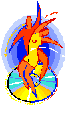 Laureát súťaže:ZUŠ ZLATÉ MORAVCEFESTIVAL MODERNÉHO TANCA BOJNICE 2019 12.4.2019FESTIVAL MODERNÉHO TANCA BOJNICE 2019 12.4.2019FESTIVAL MODERNÉHO TANCA BOJNICE 2019 12.4.2019FESTIVAL MODERNÉHO TANCA BOJNICE 2019 12.4.2019FESTIVAL MODERNÉHO TANCA BOJNICE 2019 12.4.2019VYHODNOTENIEVYHODNOTENIEVYHODNOTENIEVYHODNOTENIEVYHODNOTENIEA.SÓLO A.SÓLO A.SÓLO A.SÓLO A.SÓLO SÚŤAŽIACISÚŤAŽIACICHOREOGRAFIAZUŠA.SÓLO 6 – 8 rokovA.SÓLO 6 – 8 rokovA.SÓLO 6 – 8 rokovA.SÓLO 6 – 8 rokovA.SÓLO 6 – 8 rokovZlaté pásmo1.miestoKatarína ŠimováKatarína ŠimováJasmínaZUŠ BojniceZlaté pásmo1.miestoSára BeňačkováSára BeňačkováRanná vílaZUŠ PartizánskeA.SÓLO 9 – 11 rokovA.SÓLO 9 – 11 rokovA.SÓLO 9 – 11 rokovA.SÓLO 9 – 11 rokovA.SÓLO 9 – 11 rokovStrieborné pásmo 1. miestoLiliana LopušekováLiliana LopušekováNespútaná ZUŠ Letná Poprad Strieborné pásmo 2. miestoGajdošová EmaGajdošová EmaSweet MagicSZUŠ Prokofievova BratislavaBronzové pásmo 3. miestoGregová Ľubka Gregová Ľubka Cold waterSZUŠ Ars Akademy Veľké UherceBronzové pásmoDorotka BalážováDorotka BalážováSpomienky a nádejZUŠ BojniceBronzové pásmoKarin HlavačováKarin HlavačováMy dreamsZUŠ PartizánskeBronzové pásmoAndrea Masná Andrea Masná Zo života vtákovZUŠ RajecBronzové pásmo Ema Králiková Ema KrálikováHappyZUŠ BojniceA.SÓLO 12-14 rokovA.SÓLO 12-14 rokovA.SÓLO 12-14 rokovA.SÓLO 12-14 rokovA.SÓLO 12-14 rokovZlaté pásmo                      1. miestoAndrášová Júlia Andrášová Júlia Give me a signZUŠ Letná PopradStrieborné pásmo 2. miestoJolana Javorská Jolana Javorská V zajatíZUŠ Spišská Nová VesStrieborné pásmo 3.miestoDobai KarinaDobai KarinaBreaking freeZUŠ - MAI Dunajská StredaBronzové pásmoSofia PriehodováSofia PriehodováBrethinZUŠ BojniceBronzové pásmoTajana JalováTajana JalováSanctuaryZUŠ BojniceBronzové pásmoKristína Rybáriková Kristína Rybáriková Vášeň v srdciZUŠ RajecA.SÓLO 15 - 18 rokovA.SÓLO 15 - 18 rokovA.SÓLO 15 - 18 rokovA.SÓLO 15 - 18 rokovA.SÓLO 15 - 18 rokovStrieborné pásmo 1. miestoStrieborné pásmo 1. miestoHenrieta LipovskáSnow queenZUŠ BojniceStrieborné pásmo 1. miestoStrieborné pásmo 1. miestoRatajová LeaBreathZUŠ Letná Poprad Bronzové pásmo   2. miestoBronzové pásmo   2. miestoRohačová Lenka Zbrane ženy ZUŠ NovákyBronzové pásmo   3. miestoBronzové pásmo   3. miestoHorváth DóraNightmareZUŠ - MAI Dunajská StredaBronzové pásmoBronzové pásmoMiroslava FabianováEsmeralda z baletu KorzárZUŠ L.Stančeka PrievidzaBronzové pásmoBronzové pásmoAlexandra SimoniczováMurdaZUŠ Nové ZámkyFESTIVAL MODERNÉHO TANCA BOJNICE 2019 12.4.2019FESTIVAL MODERNÉHO TANCA BOJNICE 2019 12.4.2019FESTIVAL MODERNÉHO TANCA BOJNICE 2019 12.4.2019FESTIVAL MODERNÉHO TANCA BOJNICE 2019 12.4.2019FESTIVAL MODERNÉHO TANCA BOJNICE 2019 12.4.2019FESTIVAL MODERNÉHO TANCA BOJNICE 2019 12.4.2019FESTIVAL MODERNÉHO TANCA BOJNICE 2019 12.4.2019VYHODNOTENIEVYHODNOTENIEVYHODNOTENIEVYHODNOTENIEVYHODNOTENIEVYHODNOTENIEVYHODNOTENIEB. MALÉ CHOREOGRAFIE B. MALÉ CHOREOGRAFIE B. MALÉ CHOREOGRAFIE B. MALÉ CHOREOGRAFIE B. MALÉ CHOREOGRAFIE B. MALÉ CHOREOGRAFIE B. MALÉ CHOREOGRAFIE    TANEČNÁ SKUPINA   TANEČNÁ SKUPINACHOREOGRAFIACHOREOGRAFIACHOREOGRAFIAZUŠB. MALÉ CHOREOGRAFIE 6 - 8 rokovB. MALÉ CHOREOGRAFIE 6 - 8 rokovB. MALÉ CHOREOGRAFIE 6 - 8 rokovB. MALÉ CHOREOGRAFIE 6 - 8 rokovB. MALÉ CHOREOGRAFIE 6 - 8 rokovB. MALÉ CHOREOGRAFIE 6 - 8 rokovB. MALÉ CHOREOGRAFIE 6 - 8 rokovStrieborné pásmo          1. miestoSZUŠ Ars Akademy  Bánovce nad Bebravou SZUŠ Ars Akademy  Bánovce nad Bebravou SZUŠ Ars Akademy  Bánovce nad Bebravou KlauniádaSZUŠ Ars Akademy Veľké UherceSZUŠ Ars Akademy Veľké UherceStrieborné pásmo          2. miestoEndy´sEndy´sEndy´sVianočné prekvapenie ZUŠ Petrova Ves ZUŠ Petrova Ves Bronzové pásmo  3. miestoEndy´sEndy´sEndy´sDarčeková lúpež ZUŠ Petrova Ves ZUŠ Petrova Ves Bronzové pásmoMiniMiniMiniSweet princessZUŠ NovákyZUŠ NovákyBronzové pásmoDuoDuoDuoHunting polkaZUŠ PartizánskeZUŠ PartizánskeBronzové pásmoDuoDuoDuo Jing JangZUŠ BojniceZUŠ BojniceB. MALÉ CHOREOGRAFIE 9 – 11 rokovB. MALÉ CHOREOGRAFIE 9 – 11 rokovB. MALÉ CHOREOGRAFIE 9 – 11 rokovB. MALÉ CHOREOGRAFIE 9 – 11 rokovB. MALÉ CHOREOGRAFIE 9 – 11 rokovB. MALÉ CHOREOGRAFIE 9 – 11 rokovB. MALÉ CHOREOGRAFIE 9 – 11 rokovStrieborné pásmo          1. miestoeM-DanceeM-DanceeM-DanceFriendshipSZUŠ Prokofievova BratislavaSZUŠ Prokofievova BratislavaStrieborné pásmo          2. miestoJugaJugaJugaFriendsZUŠ Rimavská SobotaZUŠ Rimavská SobotaBronzové pásmo  3. miestoEveryoneEveryoneEveryoneStromZUŠ J.Kowalského BratislavaZUŠ J.Kowalského BratislavaBronzové pásmoSZUŠ - Duo Karin a EmaSZUŠ - Duo Karin a EmaSZUŠ - Duo Karin a EmaDance togetherSZUŠ Trenčín SZUŠ Trenčín Bronzové pásmoTS AngelsTS AngelsTS AngelsAlpský kvetZUŠ BojniceZUŠ BojniceBronzové pásmoEndyEndyEndySafe and sound ZUŠ Gbely ZUŠ Gbely Bronzové pásmoLurexLurexLurexVílyZUŠ Nové ZámkyZUŠ Nové ZámkyB. MALÉ CHOREOGRAFIE 12 – 14 rokovB. MALÉ CHOREOGRAFIE 12 – 14 rokovB. MALÉ CHOREOGRAFIE 12 – 14 rokovB. MALÉ CHOREOGRAFIE 12 – 14 rokovB. MALÉ CHOREOGRAFIE 12 – 14 rokovB. MALÉ CHOREOGRAFIE 12 – 14 rokovB. MALÉ CHOREOGRAFIE 12 – 14 rokovStrieborné pásmo          1. miestoLurexLurexLurexHarmonia ZUŠ Nové ZámkyZUŠ Nové ZámkyBronzové pásmo  2. miestoEveryoneEveryoneEveryoneVlčie makyZUŠ J.Kowalského BratislavaZUŠ J.Kowalského BratislavaBronzové pásmo  3. miestoEveryoneEveryoneEveryoneOheň a vodaZUŠ J.Kowalského BratislavaZUŠ J.Kowalského BratislavaBronzové pásmoDuo LeronkyDuo LeronkyDuo LeronkyThe reasonZUŠ NovákyZUŠ NovákyBronzové pásmoTS BrilantTS BrilantTS BrilantPriateľ do dažďa ZUŠ Petržalská KežmarokZUŠ Petržalská KežmarokBronzové pásmoLittle LeronaLittle LeronaLittle LeronaKrutosť vojnyZUŠ NovákyZUŠ NovákyB. MALÉ CHOREOGRAFIE 15- 18 rokovB. MALÉ CHOREOGRAFIE 15- 18 rokovB. MALÉ CHOREOGRAFIE 15- 18 rokovB. MALÉ CHOREOGRAFIE 15- 18 rokovB. MALÉ CHOREOGRAFIE 15- 18 rokovB. MALÉ CHOREOGRAFIE 15- 18 rokovB. MALÉ CHOREOGRAFIE 15- 18 rokovStrieborné pásmo          1. miestoStrieborné pásmo          1. miestoDance SapiensDance SapiensCarmenZUŠ Spišská Nová VesZUŠ Spišská Nová VesStrieborné pásmo          2. miestoStrieborné pásmo          2. miestoSZUŠ FantáziaSZUŠ FantáziaSlobodneSZUŠ Fantázia SvitSZUŠ Fantázia SvitStrieborné pásmo          3. miestoStrieborné pásmo          3. miestoTS Chantall-duoTS Chantall-duoHumanity SZUŠ Xoana PrievidzaSZUŠ Xoana PrievidzaBronzové pásmoBronzové pásmoZUŠ v Dunajskej  StredeZUŠ v Dunajskej  StredeLadies at nightZUŠ - MAI Dunajská StredaZUŠ - MAI Dunajská StredaBronzové pásmoBronzové pásmoTS GirlsTS GirlsRiverZUŠ BojniceZUŠ BojniceBronzové pásmoBronzové pásmoTS BowTS BowOver the seaZUŠ Letná Poprad ZUŠ Letná Poprad Bronzové pásmoBronzové pásmoTS BrilantTS BrilantBoj myšlienok ZUŠ Petržalská KežmarokZUŠ Petržalská KežmarokFESTIVAL MODERNÉHO TANCA BOJNICE 2019 12.4.2019FESTIVAL MODERNÉHO TANCA BOJNICE 2019 12.4.2019FESTIVAL MODERNÉHO TANCA BOJNICE 2019 12.4.2019FESTIVAL MODERNÉHO TANCA BOJNICE 2019 12.4.2019FESTIVAL MODERNÉHO TANCA BOJNICE 2019 12.4.2019VYHODNOTENIEVYHODNOTENIEVYHODNOTENIEVYHODNOTENIEVYHODNOTENIEC. SHOW DANCEC. SHOW DANCEC. SHOW DANCEC. SHOW DANCEC. SHOW DANCETANEČNÁ SKUPINACHOREOGRAFIACHOREOGRAFIAZUŠ C. SHOW DANCE 6 - 8 rokovC. SHOW DANCE 6 - 8 rokovC. SHOW DANCE 6 - 8 rokovC. SHOW DANCE 6 - 8 rokovC. SHOW DANCE 6 - 8 rokovZlaté pásmo 1.miestoSZUŠ Ars Akademy Bánovce nad Bebravou Nech už nasnežíNech už nasnežíSZUŠ Ars Akademy Veľké UherceStrieborné pásmo 2.miestoStarsMadagascar Madagascar ZUŠ Bojnice Strieborné pásmo 3.miestoVolcaňáčikHappy FeetHappy FeetSZUŠ Volcano HandlováStrieborné pásmo 3.miestoBambulaEverybodyEverybodySZUŠ Trenčín C. SHOW DANCE 9 - 11 rokovC. SHOW DANCE 9 - 11 rokovC. SHOW DANCE 9 - 11 rokovC. SHOW DANCE 9 - 11 rokovC. SHOW DANCE 9 - 11 rokovStrieborné pásmo 1.miestoeM-DanceWonderlandWonderlandSZUŠ Prokofievova BratislavaStrieborné pásmo 2.miestoSZUŠ FantáziaSladký obraz v múzeuSladký obraz v múzeuSZUŠ Fantázia SvitStrieborné pásmo 2.miestoTS BrilantEso v Rukáve Eso v Rukáve ZUŠ Petržalská KežmarokStrieborné pásmo 3.miestoTS DarlingMagicMagicZUŠ BojniceStrieborné pásmo špeciálna Cena za námet a spracovanieEndy Gbely Doba Kamenná Doba Kamenná ZUŠ Gbely C. SHOW DANCE 12 - 14 rokovC. SHOW DANCE 12 - 14 rokovC. SHOW DANCE 12 - 14 rokovC. SHOW DANCE 12 - 14 rokovC. SHOW DANCE 12 - 14 rokovStrieborné pásmo 1.miestoTS BriliantTS BriliantSurvivoreZUŠ BojniceStrieborné pásmo 2.miestoSZUŠ FantáziaSZUŠ FantáziaIzba číslo 223SZUŠ Fantázia SvitStrieborné pásmo 3.miestoEndyEndyHappy Birthday ZUŠ Gbely Bronzové pásmoStarsStarsBaywatchSZUŠ Volcano HandlováBronzové pásmoTS PrincessTS PrincessRebelovéSZUŠ Xoana PrievidzaBronzové pásmoTS BrilantTS BrilantŠtyri ročné obdobia ZUŠ Petržalská KežmarokBronzové pásmoJugaJugaR.B.N.W. ZUŠ Rimavská SobotaFESTIVAL MODERNÉHO TANCA BOJNICE 2019 12.4.2019FESTIVAL MODERNÉHO TANCA BOJNICE 2019 12.4.2019FESTIVAL MODERNÉHO TANCA BOJNICE 2019 12.4.2019FESTIVAL MODERNÉHO TANCA BOJNICE 2019 12.4.2019FESTIVAL MODERNÉHO TANCA BOJNICE 2019 12.4.2019VYHODNOTENIEVYHODNOTENIEVYHODNOTENIEVYHODNOTENIEVYHODNOTENIED. SCÉNICKÉ TANCED. SCÉNICKÉ TANCED. SCÉNICKÉ TANCED. SCÉNICKÉ TANCED. SCÉNICKÉ TANCETANEČNÁ SKUPINACHOREOGRAFIACHOREOGRAFIAZUŠD. SCÉNICKÉ TANCE 6 – 8 rokovD. SCÉNICKÉ TANCE 6 – 8 rokovD. SCÉNICKÉ TANCE 6 – 8 rokovD. SCÉNICKÉ TANCE 6 – 8 rokovD. SCÉNICKÉ TANCE 6 – 8 rokovStrieborné pásmo 1.miestoLurexNezbední škriatkoviaNezbední škriatkoviaZUŠ Nové ZámkyStrieborné pásmo 2.miestoTO ZUŠ RajecHry trpaslíkovHry trpaslíkovZUŠ  RajecD. SCÉNICKÉ TANCE 9 - 11 rokovD. SCÉNICKÉ TANCE 9 - 11 rokovD. SCÉNICKÉ TANCE 9 - 11 rokovD. SCÉNICKÉ TANCE 9 - 11 rokovD. SCÉNICKÉ TANCE 9 - 11 rokovZlaté pásmo 1.miestoDancinyHorou, nesie sa hlas ozvenouHorou, nesie sa hlas ozvenouZUŠ Zlaté Moravce Strieborné pásmo 2.miestoLentilkyBábikyBábikyZUŠ NovákyStrieborné pásmo 3.miestoLurexOff LineOff LineZUŠ Nové ZámkyStrieborné pásmo 3.miestoTS DarlingFamousFamousZUŠ BojniceBronzové pásmoTO ZUŠ RajecVeselí cukráriVeselí cukráriZUŠ  RajecBronzové pásmoEveryoneZem nám to raz vrátiZem nám to raz vrátiZUŠ J.Kowalského BratislavaBronzové pásmoPlejádyBábikyBábikyZUŠ PiešťanyD. SCÉNICKÉ TANCE 12 - 14 rokovD. SCÉNICKÉ TANCE 12 - 14 rokovD. SCÉNICKÉ TANCE 12 - 14 rokovD. SCÉNICKÉ TANCE 12 - 14 rokovD. SCÉNICKÉ TANCE 12 - 14 rokovZlaté pásmo 1.miestoDancinyDancinyLost heartsZUŠ Zlaté MoravceStrieborné pásmo 2.miestoTS BowTS BowV oblakochZUŠ Letná Poprad Strieborné pásmo 3.miestoLurexLurexBig BandZUŠ Nové ZámkyBronzové pásmoTO ZUŠ RajecTO ZUŠ RajecJazzové náladyZUŠ RajecBronzové pásmoZUŠ ValaskáZUŠ ValaskáTanečné tajomstvoZUŠ ValaskáBronzové pásmoEveryoneEveryoneStopa minulostiZUŠ J.Kowalského BratislavaD. SCÉNICKÉ TANCE 15 - 18 rokovD. SCÉNICKÉ TANCE 15 - 18 rokovD. SCÉNICKÉ TANCE 15 - 18 rokovD. SCÉNICKÉ TANCE 15 - 18 rokovD. SCÉNICKÉ TANCE 15 - 18 rokovZlaté pásmo 1.miestoAustedisAustedisCarmina Burana Ó FortunaZUŠ PiešťanyZlaté pásmo 1.miestoDancinyDancinyBlack hopeZUŠ Zlaté MoravceStrieborné pásmo 2.miestoBellaBellaMy girlZUŠ PiešťanyStrieborné pásmo 3.miestoDance SapiensDance SapiensBla, bla, blaZUŠ Spišská Nová VesStrieborné pásmo Dance JoyDance JoyInáSZUŠ Prokofievova BratislavaStrieborné pásmo TS BowTS BowMillion eyesZUŠ Letná PopradStrieborné pásmo StrieborničkaStrieborničkaNočné tieneZUŠ PiešťanyBronzové pásmoTS EliteTS ElitePrebúdzanieSZUŠ Xoana PrievidzaFESTIVAL MODERNÉHO TANCA BOJNICE 2019 12.4.2019FESTIVAL MODERNÉHO TANCA BOJNICE 2019 12.4.2019FESTIVAL MODERNÉHO TANCA BOJNICE 2019 12.4.2019FESTIVAL MODERNÉHO TANCA BOJNICE 2019 12.4.2019FESTIVAL MODERNÉHO TANCA BOJNICE 2019 12.4.2019FESTIVAL MODERNÉHO TANCA BOJNICE 2019 12.4.2019FESTIVAL MODERNÉHO TANCA BOJNICE 2019 12.4.2019VYHODNOTENIEVYHODNOTENIEVYHODNOTENIEVYHODNOTENIEVYHODNOTENIEVYHODNOTENIEVYHODNOTENIEE OPENE OPENE OPENE OPENE OPENE OPENE OPENTANEČNÁ SKUPINA TANEČNÁ SKUPINA CHOREOGRAFIACHOREOGRAFIAZUŠZUŠE OPEN 6 - 8 rokovE OPEN 6 - 8 rokovE OPEN 6 - 8 rokovE OPEN 6 - 8 rokovE OPEN 6 - 8 rokovE OPEN 6 - 8 rokovE OPEN 6 - 8 rokovStrieborné pásmo 1.miestoFantastic Junior FFantastic Junior FFantastic Junior FPoď cvičiť!SZUŠ Fantastic  PrievidzaSZUŠ Fantastic  PrievidzaStrieborné pásmo 2.miestoBambulaBambulaBambulaMovie danceSZUŠ Trenčín SZUŠ Trenčín Strieborné pásmo 3.miestoArs Akademy Dolné VesteniceArs Akademy Dolné VesteniceArs Akademy Dolné VesteniceBirthdaySZUŠ Ars Akademy Veľké UherceSZUŠ Ars Akademy Veľké UherceStrieborné pásmoArs Akademy Dolné VesteniceArs Akademy Dolné VesteniceArs Akademy Dolné VesteniceŠmolkovia SZUŠ Ars Akademy Veľké UherceSZUŠ Ars Akademy Veľké UherceBronzové pásmoMinivolcaňáčikMinivolcaňáčikMinivolcaňáčikTrollsSZUŠ Volcano HandlováSZUŠ Volcano HandlováE OPEN 9 - 11 rokovE OPEN 9 - 11 rokovE OPEN 9 - 11 rokovE OPEN 9 - 11 rokovE OPEN 9 - 11 rokovE OPEN 9 - 11 rokovE OPEN 9 - 11 rokovZlaté pásmo           1. miestoeM-DanceeM-DanceRock rebelsRock rebelsSZUŠ Prokofievova BratislavaSZUŠ Prokofievova BratislavaStrieborné pásmo 2.miestoBaby VolcanoBaby VolcanoLaboratóriumLaboratóriumSZUŠ Volcano HandlováSZUŠ Volcano HandlováStrieborné pásmo 3.miestoSZUŠ Ars Akademy  Partizánske SZUŠ Ars Akademy  Partizánske Hey Mr.PolicemanHey Mr.PolicemanSZUŠ Ars Akademy Veľké UherceSZUŠ Ars Akademy Veľké UherceStrieborné pásmoFantastic Junior EFantastic Junior EVo fantastickej krajine Vo fantastickej krajine SZUŠ Fantastic  PrievidzaSZUŠ Fantastic  PrievidzaStrieborné pásmoSZUŠ FantáziaSZUŠ FantáziaV korunách stromovV korunách stromovSZUŠ Fantázia SvitSZUŠ Fantázia SvitStrieborné pásmoBambulaBambulaDanceDanceSZUŠ TrenčínSZUŠ TrenčínStrieborné pásmoArs Akademy PartizánskeArs Akademy PartizánskePrečoPrečoSZUŠ Ars Akademy Bánovce nad BebravouSZUŠ Ars Akademy Bánovce nad BebravouBronzové pásmoTS FlaschTS FlaschPirátkyPirátkyZUŠ BojniceZUŠ BojniceE OPEN 12 - 14 rokovE OPEN 12 - 14 rokovE OPEN 12 - 14 rokovE OPEN 12 - 14 rokovE OPEN 12 - 14 rokovE OPEN 12 - 14 rokovE OPEN 12 - 14 rokovStrieborné pásmo 1.miestoStrieborné pásmo 1.miestoJunioriJunioriMaleficentMaleficentSZUŠ Volcano HandlováStrieborné pásmo 2.miestoStrieborné pásmo 2.miestoEndyEndyHarry Potter Harry Potter ZUŠ Gbely Strieborné pásmo 3.miestoStrieborné pásmo 3.miestoArs Akademy  Bánovce nad BebravouArs Akademy  Bánovce nad BebravouRun beforeRun beforeSZUŠ Ars Akademy Bánovce nad BebravouStrieborné pásmo 3.miestoStrieborné pásmo 3.miestoTS BrilantTS BrilantKráľovné Noci Kráľovné Noci ZUŠ Petržalská KežmarokStrieborné pásmoStrieborné pásmoFantastic - Junior BFantastic - Junior BGrey Night Grey Night SZUŠ Fantastic  PrievidzaStrieborné pásmoStrieborné pásmoTS PrinceszTS PrinceszMysteriousMysteriousZUŠ BojniceBronzové pásmoBronzové pásmoTS BellatrixTS BellatrixJ.LoJ.LoSZUŠ Xoana PrievidzaBronzové pásmoBronzové pásmoTS Flash & RoxyTS Flash & RoxyArmylandArmylandSZUŠ Xoana PrievidzaBronzové pásmoBronzové pásmoTS BowTS BowPiece of my heart Piece of my heart ZUŠ Letná Poprad Bronzové pásmoBronzové pásmoEndy´sEndy´sBlue explosion Blue explosion ZUŠ Petrova Ves Bronzové pásmoBronzové pásmoZUŠ ValaskáZUŠ ValaskáSvetlo tmySvetlo tmyZUŠ ValaskáE OPEN 15 - 18 rokovE OPEN 15 - 18 rokovE OPEN 15 - 18 rokovE OPEN 15 - 18 rokovE OPEN 15 - 18 rokovE OPEN 15 - 18 rokovE OPEN 15 - 18 rokovZlaté pásmo 1. miestoZlaté pásmo 1. miestoeM-DanceFreezing homeFreezing homeFreezing homeSZUŠ Prokofievova BratislavaStrieborné pásmo 2.miestoStrieborné pásmo 2.miestoDancinyM.E.O.WM.E.O.WM.E.O.WZUŠ Zlaté MoravceStrieborné pásmo 3.miestoStrieborné pásmo 3.miestoSZUŠ FantáziaStrom stratených dušíStrom stratených dušíStrom stratených dušíSZUŠ Fantázia SvitStrieborné pásmoStrieborné pásmoFantastic Junior CRýchlo a zbesiloRýchlo a zbesiloRýchlo a zbesiloSZUŠ Fantastic  PrievidzaBronzové pásmoBronzové pásmoDance JoyHurtHurtHurtSZUŠ Prokofievova Bratislava